СОВЕТ ДЕПУТАТОВМУНИЦИПАЛЬНОГО ОБРАЗОВАНИЯКОСЬКОВСКОЕ СЕЛЬСКОЕ ПОСЕЛЕНИЕТИХВИНСКОГО МУНИЦИПАЛЬНОГО РАЙОНАЛЕНИНГРАДСКОЙ ОБЛАСТИ(СОВЕТ ДЕПУТАТОВ КОСЬКОВСКОГО СЕЛЬСКОГО ПОСЕЛЕНИЯ) РЕШЕНИЕ от 05 сентября 2019 года           № 06-169Об утверждении схемы теплоснабжения муниципального образования Коськовское сельское поселение Тихвинского муниципального района Ленинградской области на период до 2030 годаВ соответствии с пунктом 3 статьи 23 Федерального закона от 27 июля 2010 года №190-ФЗ «О теплоснабжении»; на основании Постановления Правительства Российской Федерации от 22 февраля 2012 года №154 «О требованиях к схемам теплоснабжения, порядку их разработки и утверждения», совет депутатов муниципального образования Коськовское сельское поселение Тихвинского муниципального района Ленинградской области РЕШИЛ:Утвердить схему теплоснабжения муниципального образования Коськовское сельское поселение Тихвинского муниципального района Ленинградской области на период до 2030 года (приложение).Признать утратившими силу решения совета депутатов Коськовского сельского поселения Тихвинского района:- от 29.11.2012 года № 06-127 «Об утверждении схемы теплоснабжения Коськовского сельского поселения»; - от 20.04.2017 года № 06-96 «Об утверждении актуализации схемы теплоснабжения Коськовского сельского поселения утвержденной решением совета депутатов Коськовского сельского поселения от 29 ноября 2012 года № 06-127 «Об утверждении схемы теплоснабжения Коськовского сельского поселения»;- от 15.11.2018 года №06-139 «Об утверждении актуализации схемы теплоснабжения Коськовского сельского поселения утвержденной решением совета депутатов Коськовского сельского поселения от 29.11.2012 года №06-127 «Об утверждении схемы теплоснабжения Коськовского сельского поселения»; Решение вступает в силу с момента принятияРешение опубликовать в официальном печатном издании и обнародовать в сети Интернет на официальном сайте Коськовского сельского поселения https://tikhvin.org/gsp/koskovo/Глава муниципального образованияКоськовское сельское поселениеТихвинского муниципального районаЛенинградской области                                                                Тиханов Ю.А.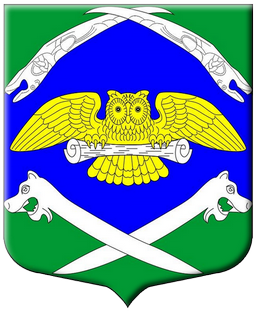 Схема теплоснабженияМуниципального образованияКоськовское сельское поселениеТихвинского муниципального районаЛенинградской области на период до 2030 годаУТВЕРЖДАЕМАЯ ЧАСТЬСанкт-Петербург, 2019СОДЕРЖАНИЕ1.	ПОКАЗАТЕЛИ ПЕРСПЕКТИВНОГО СПРОСА НА ТЕПЛОВУЮ ЭНЕРГИЮ (МОЩНОСТЬ) И ТЕПЛОНОСИТЕЛЬ В УСТАНОВЛЕННЫХ ГРАНИЦАХ Коськовского сельского ПОСЕЛЕНИЯ	31.1.	Площадь строительных фондов и приросты площади строительных фондов	31.2.	Объемы потребления тепловой энергии (мощности), теплоносителя и приросты потребления тепловой энергии (мощности), теплоносителя	31.3.	Прогноз прироста тепловых нагрузок и теплопотребления объектами, расположенными в производственных зонах	42.	Существующие и перспективные балансы тепловой мощности источников тепловой энергии и тепловой нагрузки потребителей	52.1.	Описание существующих и перспективных зон действия систем теплоснабжения и источников тепловой энергии	52.2.	Описание существующих и перспективных зон действия индивидуальных источников тепловой энергии	72.3.	Перспективные балансы тепловой мощности и тепловой нагрузки в перспективных зонах действия источников тепловой энергии	83.	Существующие и перспективные балансы теплоносителя	104.	Предложения по строительству, реконструкции и техническому перевооружению источников тепловой энергии	114.1.	Предложения по строительству источников тепловой энергии, обеспечивающих существующую и перспективную тепловую нагрузку потребителей	114.2.	Предложения по реконструкции источников тепловой энергии, обеспечивающих перспективную тепловую нагрузку в существующих и расширяемых зонах действия источников тепловой энергии	114.3.	Предложения по техническому перевооружению источников тепловой энергии с целью повышения эффективности работы системы теплоснабжения	114.4.	Предложения по выводу из эксплуатации котельных при передаче тепловых нагрузок на другие источники тепловой энергии	124.5.	Оптимальный температурный график отпуска тепловой энергии	125.	Предположения по строительству и реконструкции тепловых сетей и сооружений на них	135.1.	Предложения по строительству и реконструкции тепловых сетей для обеспечения перспективных приростов тепловой нагрузки в осваиваемых районах	135.2.	Предложения по строительству и реконструкции тепловых сетей для повышения эффективности функционирования системы теплоснабжения	135.3.	Предложения по строительству и реконструкции тепловых сетей и сооружений на них для обеспечения нормативной надежности и безопасности теплоснабжения	135.4.	Реконструкция тепловых сетей, подлежащих замене в связи с исчерпанием эксплуатационного ресурса	136.	Перспективные топливные балансы	147.	Инвестиции в строительство и реконструкцию	168.	Решение об определении единой теплоснабжающей организации (организаций)	179.	Решения по бесхозяйным тепловым сетям	19ПОКАЗАТЕЛИ ПЕРСПЕКТИВНОГО СПРОСА НА ТЕПЛОВУЮ ЭНЕРГИЮ (МОЩНОСТЬ) И ТЕПЛОНОСИТЕЛЬ В УСТАНОВЛЕННЫХ ГРАНИЦАХ Коськовского сельского ПОСЕЛЕНИЯПлощадь строительных фондов и приросты площади строительных фондовВ период 2019 – 2030 гг. на территории Коськовского сельского поселения прирост площади строительных фондов не предполагается. Строительство жилых многоквартирных домов и муниципальных объектов не планируется.Объемы потребления тепловой энергии (мощности), теплоносителя и приросты потребления тепловой энергии (мощности), теплоносителя Значения договорных нагрузок потребителей тепловой энергии Коськовского сельского поселения представлены в таблице 1.Значение потребления тепловой энергии за отопительный сезон 2018 г. и за 2018 год в целом в зоне действия котельной д. Коськово представлено в таблице 2.Тепловая нагрузка потребителей в зоне действия котельной д. Коськово по состоянию на 31.12.2018 г.Значение потребления тепловой энергии за отопительный сезон 2018 г. и за 2018 год в целом в зоне действия котельной д. КоськовоВ связи с отсутствием на период до 2030 года перспективных приростов площади строительных фондов прогнозирование приростов объемов потребления тепловой энергии (мощности) и теплоносителя в Коськовском сельском поселении не производилось.Прогноз прироста тепловых нагрузок и теплопотребления объектами, расположенными в производственных зонах Приростов объемов потребления тепловой энергии (мощности) и теплоносителя объектами, расположенными в производственных зонах, не планируется.Существующие и перспективные балансы тепловой мощности источников тепловой энергии и тепловой нагрузки потребителейОписание существующих и перспективных зон действия систем теплоснабжения и источников тепловой энергииВ Коськовском сельском поселении система централизованного теплоснабжения предусмотрена на территории, где исторически сложилась многоквартирная жилая застройка – в д. Коськово.В настоящее время на территории Коськовского сельского поселения действует одна теплоснабжающая организация ОАО «УЖКХ Тихвинского района».ОАО «УЖКХ Тихвинского района» действует на основании договора аренды муниципального имущества, заключенного с администрацией муниципального образования.В эксплуатационной ответственности ОАО «УЖКХ Тихвинского района» находятся котельная и тепловые сети Коськовского сельского поселения.Зона действия котельной д. Коськово представлена на рисунке 1.Изменение на расчетный период существующей зоны действия котельной не предусматривается.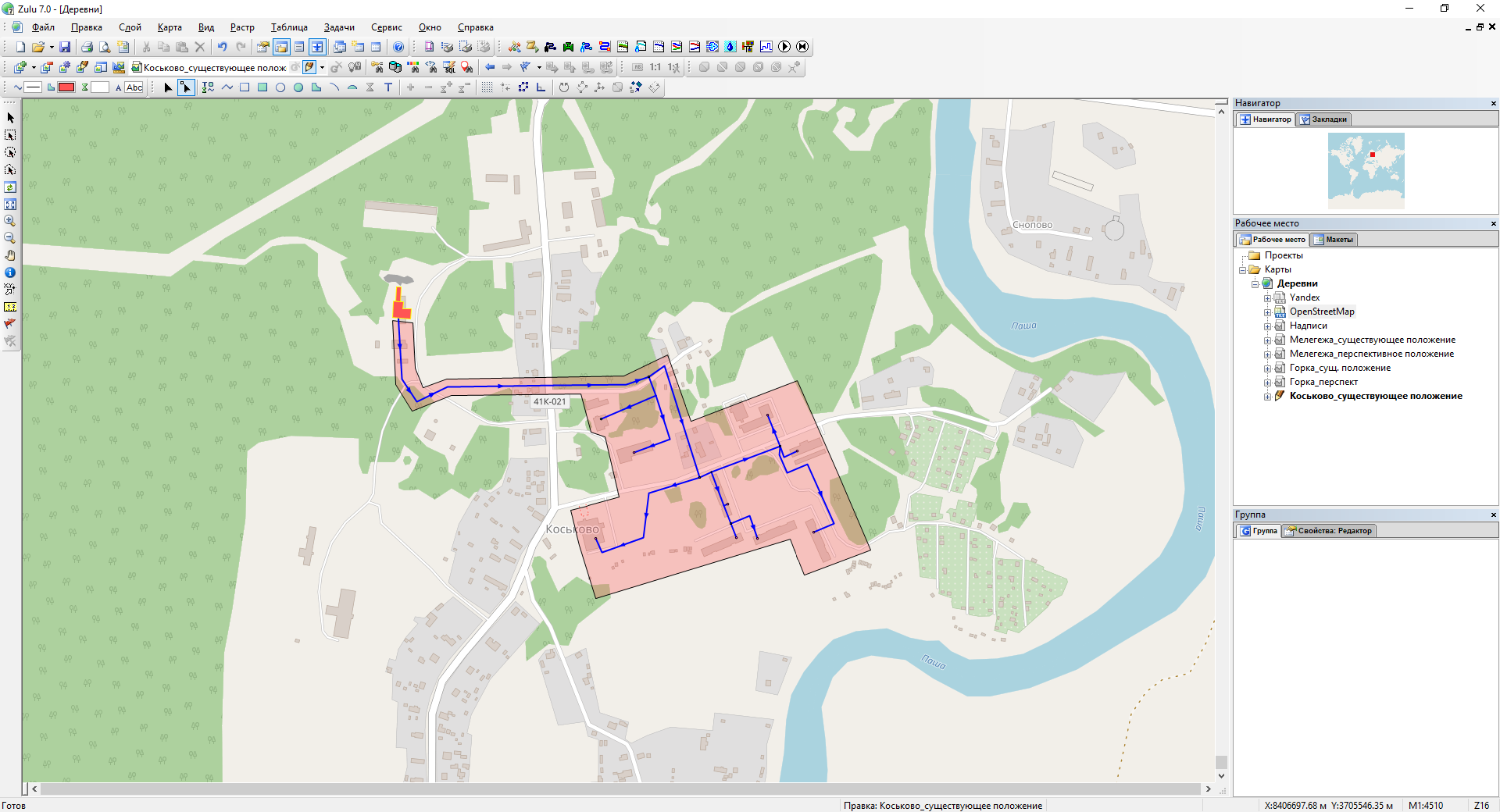 Зона действия котельной д. КоськовоОписание существующих и перспективных зон действия индивидуальных источников тепловой энергииВ зону действия индивидуального теплоснабжения входят территории сельского поселения, где исторически сложилась малоэтажная застройка с низкой плотностью тепловых нагрузок. Теплоснабжение таких потребителей осуществляется либо от индивидуальных котлов, либо используется печное отопление. В садовых товариществах присутствуют либо летние дома (без отопления), либо коттеджная застройка. В коттеджной застройке, в основном, используются индивидуальные котлы.Централизованным теплоснабжением на расчетный период, предусматривается обеспечить существующую многоквартирную и общественно-деловую застройку.Теплоснабжение индивидуальных жилых домов с приусадебными земельными участками и коттеджной застройки, расположенных за пределами системы централизованного теплоснабжения, предполагается осуществлять децентрализовано от индивидуальных источников тепла.Подключение таких потребителей к централизованному теплоснабжению неоправданно в виду значительных капитальных затрат. Плотность индивидуальной и малоэтажной застройки мала, что приводит к необходимости строительства тепловых сетей малых диаметров, но большой протяженности.Перспективные балансы тепловой мощности и тепловой нагрузки в перспективных зонах действия источников тепловой энергииСуществующие значения установленной и располагаемой тепловой мощности, а также объем потребления тепловой мощности на собственные и хозяйственные нужды и параметры тепловой мощности нетто котельной д. Коськово представлены в таблице 3.Параметры установленной и располагаемой тепловой мощности котельной д. КоськовоГодовые потери тепловой энергии в тепловых сетях котельной д. Коськово за 2016-2018 гг. представлены в таблице 4.Годовые потери тепловой энергии в тепловых сетях за 2016-2018 гг.В таблице 5 представлены балансы тепловой мощности котельной и нагрузки потребителей д. Коськово на период до 2030 г.Как видно из таблицы 5 дефицита мощности не наблюдается в течение всего рассматриваемого периода да 2030 г.Балансы тепловой мощности котельной и нагрузки потребителей д. КоськовоСуществующие и перспективные балансы теплоносителяВ состав котельной входит установка ХВП СДР-5 производительностью 5 т/ч, а также два бака-аккумулятора ГВС объемом 50 м3.Среднесуточное значение подпитки тепловой сети котельной д. Коськово в 2018 году составило 0,18 т/ч.Годовой объем потребления воды за 2018 год котельной д. Коськово составил:общий: 3,61 тыс. м3;для нужд ГВС: 2,68 тыс. м3.В связи с отсутствием в Коськовском сельском поселении в рассматриваемом периоде строительства жилых многоквартирных домов и соответственно приростов потребления тепловой энергии изменение потребления теплоносителя для обеспечения теплоснабжения потребителей не планируется.В таблице 6 представлен перспективный баланс производительности водоподготовительной установки котельной д. Коськово.Перспективный баланс производительности водоподготовительной установки котельной д. КоськовоПредложения по строительству, реконструкции и техническому перевооружению источников тепловой энергииПредложения по строительству источников тепловой энергии, обеспечивающих существующую и перспективную тепловую нагрузку потребителейВ связи с отсутствием в Коськовском сельском поселении в рассматриваемом периоде приростов потребления тепловой энергии строительство источников тепловой энергии для обеспечения перспективных тепловых нагрузок не планируется.Предложения по реконструкции источников тепловой энергии, обеспечивающих перспективную тепловую нагрузку в существующих и расширяемых зонах действия источников тепловой энергииВ связи с отсутствием в Коськовском сельском поселении в рассматриваемом периоде приростов потребления тепловой энергии реконструкция источников тепловой энергии для обеспечения перспективных тепловых нагрузок не планируется.Предложения по техническому перевооружению источников тепловой энергии с целью повышения эффективности работы системы теплоснабженияВ соответствии с Постановлением Администрации муниципального образования Коськовское сельское поселение Тихвинского муниципального района Ленинградской области №06-08-а от 28.01.2019 г. в 2019-2020 гг. планируется заключение концессионного соглашения в отношении объектов системы теплоснабжения Коськовского сельского поселения, находящихся в муниципальной собственности, в том числе котельной и тепловых сетей д. Коськово.В рамках данного концессионного соглашения должны быть предусмотрены следующие мероприятия по реконструкции котельной:замена котла с ручной загрузкой на котел с механизацией;технологическая обвязка котлов;насосная группа с частотным регулированием;бак-аккумулятор;теплообменники;переход на двухконтурную схему котельной; погодозависимое регулирование;выборочный капитальный ремонт здания котельной;строительство склада топлива.Реализация данных мероприятий предусматривается в 2021-2022 гг.Ориентировочная стоимость мероприятий по реконструкции котельной составляет 23 884,46 тыс. руб. с НДС в ценах 2017 г.Предложения по выводу из эксплуатации котельных при передаче тепловых нагрузок на другие источники тепловой энергииВывод из эксплуатации котельной д. Коськово, а также включение в зону действия котельной д. Коськово зон действия других существующих источников тепловой энергии не планируется.Оптимальный температурный график отпуска тепловой энергииИзменение температурных графиков отпуска тепловой энергии по сравнению с существующим положением не предусматривается. Температурный график отпуска теплоносителя котельной д. Коськово – 95/70 0С, является оптимальным для котельных малой мощности при центральном качественном регулировании. Предположения по строительству и реконструкции тепловых сетей и сооружений на нихПредложения по строительству и реконструкции тепловых сетей для обеспечения перспективных приростов тепловой нагрузки в осваиваемых районахВ связи с отсутствием в Коськовском сельском поселении в рассматриваемом периоде приростов потребления тепловой энергии строительство и реконструкция тепловых сетей для обеспечения перспективной тепловой нагрузки не планируется.Предложения по строительству и реконструкции тепловых сетей для повышения эффективности функционирования системы теплоснабженияВ соответствии с Постановлением Администрации муниципального образования Коськовское сельское поселение Тихвинского муниципального района Ленинградской области №06-08-а от 28.01.2019 г. в 2019-2020 гг. планируется заключение концессионного соглашения в отношении объектов системы теплоснабжения Коськовского сельского поселения, находящихся в муниципальной собственности, в том числе тепловых сетей.В рамках данного концессионного соглашения должна быть предусмотрена реконструкция участка тепловых сетей от котельной до центральной дороги (с уточнением диаметров проектом) протяженностью 0,48 км.Реализация данного мероприятия предусматривается в 2022-2023 гг.Ориентировочная стоимость мероприятий по реконструкции котельной составляет 11 358,79 тыс. руб. с НДС в ценах 2017 г.Предложения по строительству и реконструкции тепловых сетей и сооружений на них для обеспечения нормативной надежности и безопасности теплоснабженияСтроительство и реконструкция тепловых сетей для обеспечения нормативной надежности теплоснабжения не требуется.Реконструкция тепловых сетей, подлежащих замене в связи с исчерпанием эксплуатационного ресурсаРеконструкция тепловых сетей, подлежащих замене в связи с исчерпанием эксплуатационного ресурса не предусматривается в связи с отсутствием в д. Коськово участков тепловых сетей, выработавших свой эксплуатационный ресурс.Перспективные топливные балансыОсновным видом топлива котельной д. Коськово является уголь.Данные об объеме затраченного топлива котельной за 2018 год в натуральном и условном выражении, а также удельные расходы топлива на выработку тепловой энергии представлены в таблице 8.Данные об объеме затраченного топлива котельной д. Коськово за 2018 годВ результате реализации мероприятий по реконструкции котельной д. Коськово показатель удельного расхода условного топлива на выработку единицы тепловой энергии котельной после 2022 г. должен составить 250 кг у.т./Гкал. Соответственно расчет перспективного топливного баланса котельной д. Коськово выполнен с учетом данного показателя.Результаты расчета перспективного топливного баланса котельной д. Коськово представлен в таблице 9.Нормативные запасы топлива для котельных формируются в соответствии с Приказом Министерства энергетики Российской Федерации от 10 августа 2012 года № 377.Результаты расчета запасов основного вида топлива котельной д. Коськово в натуральном выражении на 2019 и 2030 год приведены в таблице 8.Результаты расчетов запасов топлива котельной д. КоськовоПерспективный топливный баланс котельной д. КоськовоИнвестиции в строительство и реконструкциюКапитальные вложения в мероприятия по реконструкции котельной, предусмотренные схемой теплоснабжения, определены в сметных ценах на 2017 год.Суммарные расходы на реализацию мероприятий составляют 35 243,25 тыс. руб. (с НДС, в ценах на 2017 г.), в том числе:на реконструкцию котельной 23 884,46 тыс. руб.;на реконструкцию тепловых сетей 11 358,79 тыс. руб.Капитальные вложения в прогнозных ценах в свою очередь представляют собой капитальные вложения, проиндексированные с помощью соответствующих коэффициентов ежегодной инфляции инвестиций по годам освоения.Индексы-дефляторы для приведения капитальных вложений и капитальных ремонтов, предусмотренных схемой теплоснабжения к ценам соответствующих лет (в прогнозные цены) определены на основе следующих документов:Прогноз социально-экономического развития Российской Федерации на 2018 год и на плановый период 2019-2020 годов;Прогноз долгосрочного социально-экономического развития Российской Федерации на период до 2030 года.В прогнозных ценах суммарные расходы на реализацию мероприятий, предусмотренных схемой теплоснабжения, составляют 43 752,89 тыс. руб. (с НДС), в том числе:на реконструкцию котельной 29 221,49 тыс. руб.;на реконструкцию тепловых сетей 14 531,40 тыс. руб.Реализация включенных в схему теплоснабжения мероприятий по развитию системы теплоснабжения в рамках планируемого концессионного соглашения осуществляется путем разработки и реализации инвестиционной программы организации (ИП).В качестве источников финансирования капитальных вложений по реконструкции котельной приняты собственные средства организации.Решение об определении единой теплоснабжающей организации (организаций)Критерии определения единой теплоснабжающей организации установлены в нормативных правовых актах Правительства Российской Федерации:Федеральном законе от 27.07.2010 г. №190-ФЗ «О теплоснабжении»;Постановлении Правительства Российской Федерации от 08.08.2012 г. №808 «Об организации теплоснабжения в Российской Федерации и о внесении изменений в некоторые акты Правительства Российской Федерации»;Постановлении Правительства Российской Федерации от 22.02.2012 г. №154 «Требования к порядку разработки и утверждению схем теплоснабжения».В соответствии со ст. 2 п. 28 Федерального закона от № 190 «О теплоснабжении»:«Единая теплоснабжающая организация в системе теплоснабжения (далее - единая теплоснабжающая организация) - теплоснабжающая организация, которая определяется в схеме теплоснабжения федеральным органом исполнительной власти, уполномоченным Правительством Российской Федерации на реализацию государственной политики в сфере теплоснабжения (далее - федеральный орган исполнительной власти, уполномоченный на реализацию государственной поли-тики в сфере теплоснабжения), или органом местного самоуправления на основании критериев и в порядке, которые установлены правилами организации тепло-снабжения, утвержденными Правительством Российской Федерации».Поскольку численность населения Коськовского сельского поселения Тихвинского района Ленинградской области менее 500 тыс. чел., определение единой теплоснабжающей организации входит в полномочия органов местного самоуправления на основании требований ст. 6 п. 6 Федерального закона от 27.07.2010 г № 190-ФЗ «О теплоснабжении».Предложения по установлению единой теплоснабжающей организации формируются на основании критериев определения единой теплоснабжающей организации, установленных в правилах организации теплоснабжения, утвержденных Правительством Российской Федерации. Критерии и требования к единой теплоснабжающей организации разработаны в соответствии с требованиями Постановления Правительства Российской Федерации от 08.08.2012 г. №808 «Об организации теплоснабжения в Российской Федерации и о внесении изменений в некоторые акты Правительства Российской Федерации», принятым на основании ст. 4 п. 1 Федерального закона от 27.07.2010 г. №190-ФЗ «О теплоснабжении».Критерии определения единой теплоснабжающей организации установлены в соответствии с требованиями ст. II п. 7 Постановлении Правительства Российской Федерации от 08.08.2012 г. №808 «Об организации теплоснабжения в Российской Федерации и о внесении изменений в некоторые акты Правительства Российской Федерации»:владение на праве собственности или ином законном основании источниками тепловой энергии с наибольшей рабочей тепловой мощностью и (или) тепловыми сетями с наибольшей емкостью в границах зоны деятельности единой теплоснабжающей организации;размер собственного капитала;способность в лучшей мере обеспечить надежность теплоснабжения в соответствующей системе теплоснабжения.Единая теплоснабжающая организация при осуществлении своей деятельности обязана:заключать и надлежаще исполнять договоры теплоснабжения со всеми обратившимися к ней потребителями тепловой энергии в своей зоне деятельности;осуществлять мониторинг реализации схемы теплоснабжения и подавать в орган, утвердивший схему теплоснабжения, отчеты о реализации, включая предложения по актуализации схемы теплоснабжения;надлежащим образом исполнять обязательства перед иными теплоснабжающими и теплосетевыми организациями в зоне своей деятельности;осуществлять контроль режимов потребления тепловой энергии в зоне своей деятельности.В соответствии с Постановлением Администрации муниципального образования Коськовское сельское поселение Тихвинского муниципального района Ленинградской области №06-63-а от 28.04.2014 г. на территории муниципального образования Коськовское сельское поселение единой теплоснабжающей организацией является ОАО «УЖКХ Тихвинского района».Для единой теплоснабжающей организации установлена зона деятельности в пределах своей системы теплоснабжения на территории муниципального образования Коськовское сельское поселение Тихвинского муниципального района Ленинградской области.Решения по бесхозяйным тепловым сетямНа момент разработки настоящей схемы теплоснабжения в границах муниципального образования Коськовского сельского поселения не выявлено участков бесхозяйных тепловых сетей.АдресАбонентНагрузка, Гкал/чНагрузка, Гкал/чНагрузка, Гкал/чАдресАбонентОтоплениеГВСсрОбщаяДом 1жилой дом0,16320,020070,1833Дом 2жилой дом0,15900,020070,1790Дом 3жилой дом0,15900,016870,1758Дом 4жилой дом0,15990,022400,1823МУ «Коськовский досуговый центр» МУ «Коськовский досуговый центр» 0,15910,025020,1841ИП ЖемчужниковаИП Жемчужникова0,0034-0,0034МОУ «Коськовская основная общеобразовательная школа»МОУ «Коськовская основная общеобразовательная школа»0,13580,003310,1391ГБУЗ ЛО «Тихвинская межрайонная больница им. А. Ф. Калмыкова»ГБУЗ ЛО «Тихвинская межрайонная больница им. А. Ф. Калмыкова»0,0090-0,0090 ФГУП «Почта России» ФГУП «Почта России»0,0082-0,0082ИП ТелипановаИП Телипанова0,0024-0,0024ИТОГОИТОГО0,95890,10771,0667КотельнаяПотребление тепловой энергии, тыс. ГкалПотребление тепловой энергии, тыс. ГкалКотельнаяОтопительный сезонГодд. Коськово2,2022,435№п/пНаименование параметраЗначение1Установленная мощность, Гкал/ч4,672Располагаемая мощность, Гкал/ч4,673Собственные нужды котельной, Гкал/ч0,164Тепловая мощность нетто, Гкал/ч4,51№ п/пИсточник теплоснабженияГодовые тепловые потери, ГкалГодовые тепловые потери, %Годовые тепловые потери, ГкалГодовые тепловые потери, %Годовые тепловые потери, ГкалГодовые тепловые потери, %№ п/пИсточник теплоснабжения2016 г.2016 г.2017 г.2017 г.2018 г.2018 г.1котельная д. Коськово1 882,744,6%1 671,341,3%1 435,737,1%№п/пНаименование параметраЕдиницы измеренияГодГодГодГодГодГодГодГодГодГодГодГод№п/пНаименование параметраЕдиницы измерения2019202020212022202320242025202620272028202920301Установленная мощность оборудованияГкал/ч4,674,674,674,674,674,674,674,674,674,674,674,672Средневзвешенный срок службы котлоагрегатовЛет910111213141516171819203Располагаемая мощность оборудованияГкал/ч4,674,674,674,674,674,674,674,674,674,674,674,674Потери располагаемой тепловой мощностиГкал/ч0000000000005Собственные нуждыГкал/ч0,160,160,160,160,160,160,160,160,160,160,160,166Тепловая мощность "нетто"Гкал/ч4,514,514,514,514,514,514,514,514,514,514,514,517Потери мощности в тепловой сетиГкал/ч0,330,330,330,330,330,330,330,330,330,330,330,338Хозяйственные нуждыГкал/ч0000000000009Присоединенная тепловая нагрузка, в т.ч.:Гкал/ч1,0671,0671,0671,0671,0671,0671,0671,0671,0671,0671,0671,06710отоплениеГкал/ч0,9590,9590,9590,9590,9590,9590,9590,9590,9590,9590,9590,95911вентиляцияГкал/ч00000000000012горячее водоснабжение (средняя за сутки)Гкал/ч0,1080,1080,1080,1080,1080,1080,1080,1080,1080,1080,1080,10813Резерв(+)/дефицит(-) тепловой мощностиГкал/ч3,113,113,113,113,113,113,113,113,113,113,113,1114Доля резерва%69,1%69,1%69,1%69,1%69,1%69,1%69,1%69,1%69,1%69,1%69,1%69,1%Наименование показателяЕд. изм.Величина показателяВеличина показателяВеличина показателяВеличина показателяНаименование показателяЕд. изм.2019202320282032Производительность ВПУтонн/ч5555Средневзвешенный срок службылет9131822Располагаемая производительность ВПУтонн/ч5555Потери располагаемой производительности%0000Собственные нуждытонн/ч0000Количество баков-аккумуляторов теплоносителя (для ГВС)Ед.2222Емкость баков аккумуляторов (для ГВС)тыс. м30,050,050,050,05Всего подпитка тепловой сети, в т.ч.:тонн/ч0,180,180,180,18   нормативные утечки теплоносителятонн/ч0,180,180,180,18   сверхнормативные утечки теплоносителятонн/ч0000   отпуск теплоносителя из тепловых сетей на цели горячего водоснабжения (для открытых систем теплоснабжения)тонн/ч0000Максимум подпитки тепловой сети в эксплуатационном режиметонн/ч----Максимальная подпитка тепловой сети в период повреждения участкатонн/ч----Резерв (+)/дефицит (-) ВПУтонн/ч4,824,824,824,82Доля резерва%96%96%96%96%Наименование показателяЕд. изм.Величина параметраЗатрачено условного топливат у.т.1 311,7Затрачено натурального топливатыс. м31 847,4Удельный расход условного топлива на выработкукг у.т./ Гкал327,0№ п/пИсточник теплоснабжения2019 г.2019 г.2030 г.2030 г.№ п/пИсточник теплоснабженияВид топливаННЗТ,тыс. тВид топливаННЗТ,тыс. т1котельная д. КоськовоУголь0,361Уголь0,361Наименование показателяЕдиницы измеренияГодГодГодГодГодГодГодГодГодГодГодГодНаименование показателяЕдиницы измерения201920202021202220232024202520262027202820292030Затрачено условного топлива, в т.ч.:т у.т.1 471,61 471,61 471,61 471,61 124,81 124,81 124,81 124,81 124,81 124,81 124,81 124,8Угольт у.т.1 471,61 471,61 471,61 471,61 124,81 124,81 124,81 124,81 124,81 124,81 124,81 124,8Затрачено топлива, в т.ч.:Угольт2 072,72 072,72 072,72 072,71 584,21 584,21 584,21 584,21 584,21 584,21 584,21 584,2Удельный расход условного топлива на выработку, в т.ч.:кг у.т./ Гкал327,1327,1327,1327,1250,0250,0250,0250,0250,0250,0250,0250,0Уголькг у.т./ Гкал327,1327,1327,1327,1250,0250,0250,0250,0250,0250,0250,0250,0